Обеспеченность методическими материалами и средствами обучения коррекционного логопедического процессаЛогопедический кабинет оснащен необходимым оборудованием, методическими материалами и средствами обучения. В логопедическом кабинете имеются следующие материалы: ПОСОБИЯ Для проведения логопедического обследования: 1. Обследование звукопроизношения; 2. Обследование понимания речи; 3. Обследование связной речи; 4. Обследование грамматического строя речи; 5. Обследование состояния словарного запаса; 6. Обследование фонематического восприятия, фонематического анализа и синтеза, фонематических представлений; 7. Обследование слоговой структуры слова; 8. Картинки и тексты Для формирования правильного звукопроизношения: 1. Артикуляционные упражнения (карточки); 2. Профили звуков; 3. Материал для автоматизации звуков в словах, предложениях, текстах; 4. Пособия для работы над речевым дыханием; 5. Предметные картинки на все изучаемые звуки; 6. Альбомы на автоматизацию и дифференциацию поставленных звуков; 7. Тексты и картотеки на автоматизацию поставленных звуков. Для формирования фонематического восприятия, звукового анализа: Сигнальные кружки на дифференциацию звуков;  Цветные фишки для звукобуквенного анализа;  Предметные картинки на дифференциацию звуков;  Тексты на дифференциацию звуков Для обогащения словарного запаса и формирования грамматического строя речи: Предметные картинки: Ягоды; Головные уборы; Мебель; Птицы; Растения; Обувь; Продукты; Грибы; Одежда; Посуда; Игрушки; Насекомые; Профессии; Деревья; Животные и их детеныши; Инструменты; Времена года; Овощи - Фрукты Предметные картинки на подбор антонимов; Предметные картинки на подбор синонимов;Многозначные слова; Предметные картинки «один-много»;Схемы предлогов;Пособия на составление предложений с простыми и сложными предлогами;Для развития связной речи: 1. Серии сюжетных картинок; 2. Сюжетные картинки; 3. Предметные картинки для составления сравнительных и описательных рассказов; 4.Схемы и мнемотаблицы для составления описательных рассказов Перечень литературы в логопедическом кабинете. Игрушки:Кукла большая – 1 шт;Кукла маленькая – 1 шт;Мяч маленький – 1 шт; Мягкие игрушки – в ассортименте (более 10 шт.) Мозаика – 1шт Рабочее место учителя-логопеда: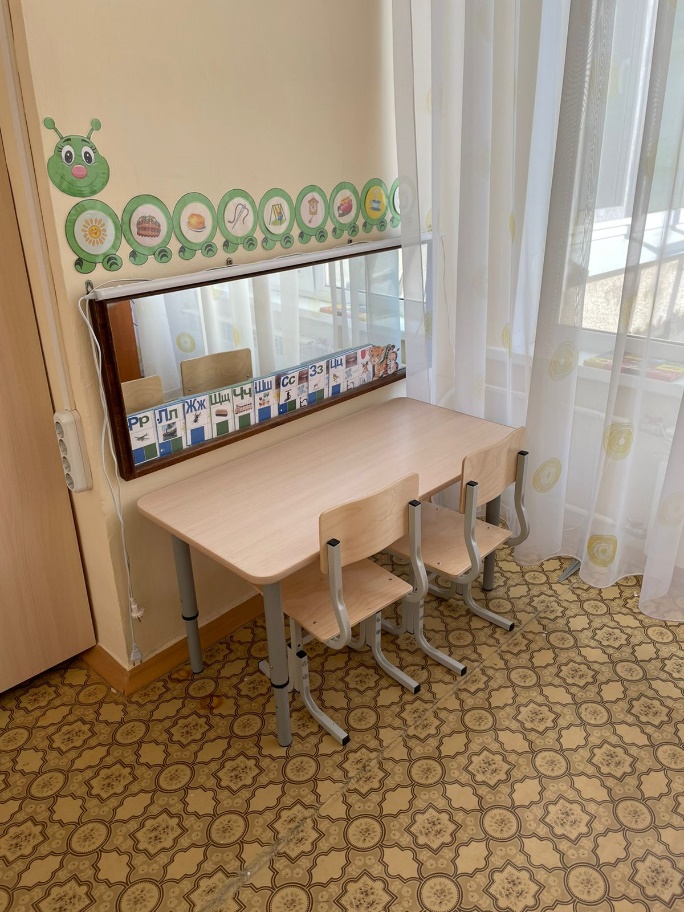 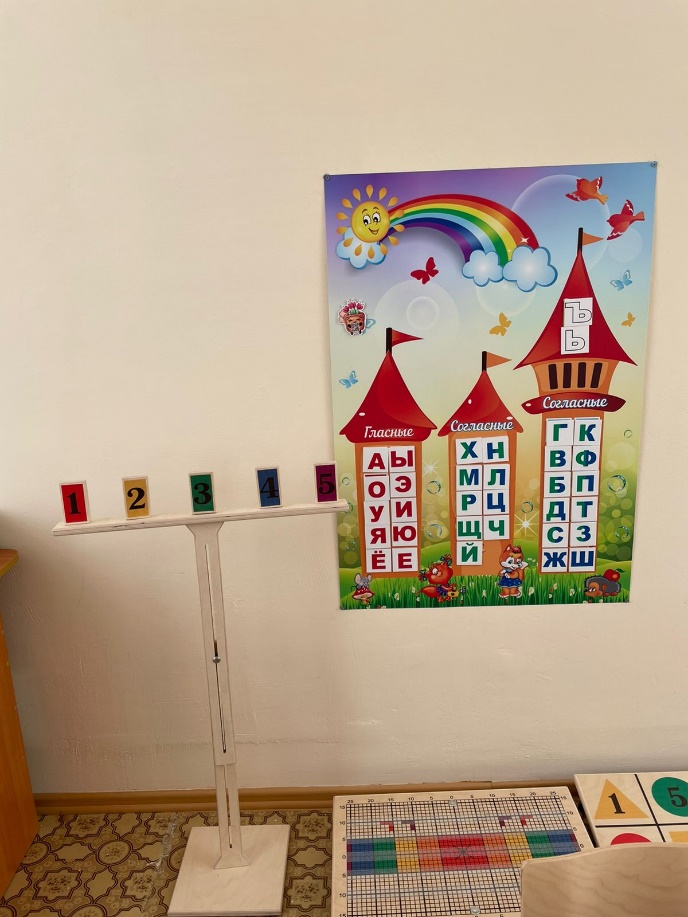 